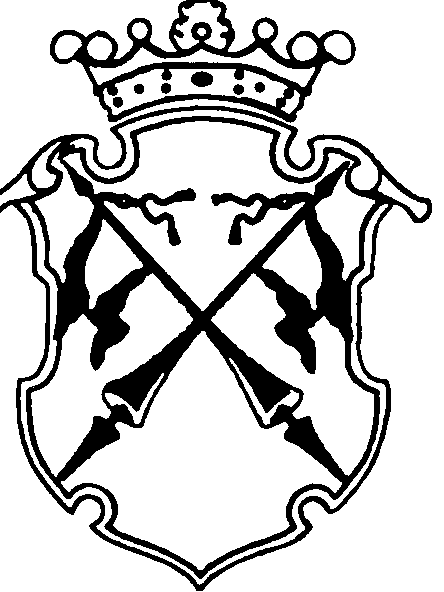 РЕСПУБЛИКА   КАРЕЛИЯКОНТРОЛЬНО-СЧЕТНЫЙ КОМИТЕТСОРТАВАЛЬСКОГО МУНИЦИПАЛЬНОГО РАЙОНАЗАКЛЮЧЕНИЕНА ПРОВЕДЕНИЕ  ФИНАНСОВО-ЭКОНОМИЧЕСКОЙ ЭКСПЕРТИЗЫпроекта муниципальной программы «Формирование современной городской среды на территории Хелюльского городского поселения на 2017 год» в рамках реализации приоритетного проекта «Формирование комфортной городской среды»«18» мая 2017г.                                                                                  №27Основание для проведения экспертизы: п.7 ч.2 статьи 9 федерального закона от 07.02.2011г. №6-ФЗ «Об общих принципах организации и деятельности контрольно-счетных органов субъектов Российской Федерации и муниципальных образований», ч.2 статьи 157 Бюджетного Кодекса РФ, пп.7 п.1.2. Соглашения о передаче полномочий контрольно-счетного органа Хелюльского городского поселения по осуществлению внешнего муниципального финансового контроля Контрольно-счетному комитету Сортавальского муниципального района от 22.12.2016г.Цель экспертизы : оценка финансово-экономических обоснований на предмет обоснованности расходных обязательств бюджета Хелюльского городского поселения в проекте муниципальной программы «Формирование современной городской среды на территории Хелюльского городского поселения на 2017 год» в рамках реализации приоритетного проекта «Формирование комфортной городской среды».Предмет экспертизы : проект муниципальной программы «Формирование современной городской среды на территории Хелюльского городского поселения на 2017 год» в рамках реализации приоритетного проекта «Формирование комфортной городской среды».Проект муниципальной программы «Формирование современной городской среды на территории Хелюльского городского поселения на 2017 год» в рамках реализации приоритетного проекта «Формирование комфортной городской среды» (далее – проект МП) с приложением  «Паспорт муниципальной программы «Формирование современной городской среды на территории Хелюльского  городского поселения на 2017 год» в рамках реализации приоритетного проекта «Формирование комфортной городской среды» (далее – Паспорт МП) представлен на экспертизу в Контрольно-счетный комитет Сортавальского муниципального района (далее- Контрольно-счетный комитет) 18 мая 2017 года.Контрольно - счетный комитет произвел экспертизу представленных Администрацией Хелюльского поселения документов по проекту МП. Рассмотрены следующие материалы по указанному проекту:Паспорт МП - на 5л.;Приложение 1 к муниципальной программе (далее Приложение 1) – 1л.;Приложение №3 к муниципальной программе «Перечень основных мероприятий муниципальной программы» (Далее Приложение №3) – 1л.;Приложение 3 к муниципальной программе «Перечень общественных территорий, подлежащих благоустройству в 2017 году, а также иные определенные органом местного самоуправления Хелюльского городского поселения мероприятия по благоустройству, подлежащие реализации в 2017 году» (Далее Приложение 3)- 1л.;Приложение 4 к муниципальной программе (Далее Приложение 4)- 1л.;Приложение 5 к муниципальной программе (Далее Приложение 5)- 1л.;Приложение 6 к муниципальной программе (Далее Приложение 6)- 2л.;Приложение 7 к муниципальной программе» (Далее Приложение 7)- 1л.;Приложение 8 к муниципальной программе (Далее Приложение 8)- 5л.;Приложение 9 к муниципальной программе (Далее Приложение 9)- 3л.;Приложение 10 к муниципальной программе  (Далее Приложение 10)- 2л;Приложение 11 к муниципальной программе  (Далее Приложение 11)- 1л.Рассмотрев указанные документы, Контрольно - счетный комитет пришел к следующим выводам:Полномочия по установлению расходных обязательств подтверждены.В нарушение п. 1.4. Порядка принятия решений о разработке, муниципальных программ Хелюльского городского поселения, их формирования и реализации, утвержденного распоряжением Администрации Хелюльского городского поселения от 24.12.2013г. №56 (далее-Порядок) на экспертизу не представлен проект  постановления об утверждении данной муниципальной программы.Паспорт программы не соответствует форме согласно Приложению 1 к Порядку. Паспорт МП составлен по форме рекомендуемой «Методическими рекомендациями по подготовке государственных программ субъектов РФ и муниципальных программ формирования современной городской среды в рамках реализации приоритетного проекта «Формирование комфортной городской среды» на 2017 год, утвержденные приказом Министерства строительства и жилищно-коммунального хозяйства РФ от 28.02.2017г. №114» (далее- Методические рекомендации). Однако, согласно п. 1 ст.179 БК РФ порядок формирования и реализация муниципальных программ устанавливается муниципальным правовым актом местной администрации. Таким образом, паспорт муниципальной программы должен содержать информацию, определенную Приложением №1 к Порядку и добавлен недостающей информацией, рекомендованной для включения Методическими рекомендациями.В описательной части дана общая характеристика сферы реализации Программы, описано содержание проблемы, но не по всем показателям, характеризующим состояние сферы благоустройства в муниципальном образовании, рекомендованным п.3.1. Методических рекомендаций, дана оценка. Кроме того , таблица 1 текстовой части имеет наименование «Целевые показатели (индикаторы), характеризующие сферу содержания дворовых территорий в период с 2014 по 2016 годы», что является не корректным, т.к. целевые показатели (индикаторы) устанавливаются для оценки прогресса достижения цели и решения поставленных задач программы.Цель Программы не соответствует поставленной проблеме, т.к. дворовые и общественные территории поселения не служат для проживания населения (население живет в домах, а не на дворовых территориях).  Задачи программы соответствуют поставленной проблеме, но не способствуют достижению поставленной цели.В паспорте программы определены целевые индикаторы, которые не носят количественный (измеримый) характер достижения цели. Кроме того, в нарушение 3.4 Порядка отсутствуют планируемые количественные и качественные показатели , которые должны быть  оформлены в соответствии с приложением 3 к Порядку.В приложении 1 содержатся сведения о показателях (индикаторах) муниципальной программы, которые не позволяют оценить прогресс в достижении цели и решении поставленных задач программы. Кроме того, методические рекомендации рекомендуют устанавливать данные показатели не к общему количеству территорий, подлежащих благоустройству в рамках данной программы , а к общему количеству и площади дворовых территорий и общественных территорий муниципального образования. В текстовой части Программы содержится информация, что перечень основных мероприятий муниципальной программы представлен в приложении 2 к муниципальной программе. В составе  документов к Программе на экспертизу приложение 2 не представлено, а Перечень основных мероприятий муниципальной программы приведен в приложении №3.В приложении №3 приведен перечень и описание мероприятий программы с определением ответственных исполнителей. Мероприятия Программы (приложение№3) не взаимоувязаны с объемами финансового обеспечения, необходимого на реализацию данных мероприятий.В нарушение п. 3.5.Порядка Программа не содержит обоснование объема финансовых ресурсов, необходимых для реализации Программы  по форме согласно приложению №4 к Порядку.В нарушение п. 3.7. Порядка в представленной Программе отсутствует состав, формы и сроки предоставления отчетности  о ходе реализации мероприятий Программы исполнителями мероприятий заказчику Программы. ЗАМЕЧАНИЯВ нарушение п. 1.4. Порядка на экспертизу не представлен проект  постановления об утверждении данной муниципальной программы. Паспорт программы не соответствует форме согласно Приложению 1 к Порядку. В описательной части дана общая характеристика сферы реализации Программы, описано содержание проблемы, но не по всем показателям, характеризующим состояние сферы благоустройства в муниципальном образовании, рекомендованным п.3.1. Методических рекомендаций, дана оценка. Кроме того , таблица 1 текстовой части имеет наименование «Целевые показатели (индикаторы), характеризующие сферу содержания дворовых территорий в период с 2014 по 2016 годы», что является не корректным, т.к. целевые показатели (индикаторы) устанавливаются для оценки прогресса достижения цели и решения поставленных задач программы. Цель Программы не соответствует поставленной проблемеВ паспорте программы определены целевые индикаторы, которые не носят количественный (измеримый) характер достижения цели. Кроме того, в нарушение 3.4 Порядка отсутствуют планируемые количественные и качественные показатели , которые должны быть  оформлены в соответствии с приложением 3 к Порядку.В приложении 1 содержатся сведения о показателях (индикаторах) муниципальной программы, которые не позволяют оценить прогресс в достижении цели и решении поставленных задач программы. Кроме того, методические рекомендации рекомендуют устанавливать данные показатели не к общему количеству территорий, подлежащих благоустройству в рамках данной программы , а к общему количеству и площади дворовых территорий и общественных территорий муниципального образования. В текстовой части Программы содержится информация, что перечень основных мероприятий муниципальной программы представлен в приложении 2 к муниципальной программе. В составе  документов к Программе на экспертизу приложение 2 не представлено, а Перечень основных мероприятий муниципальной программы приведен в приложении №3. Мероприятия Программы (приложение№3) не взаимоувязаны с объемами финансового обеспечения, необходимого на реализацию данных мероприятий.В нарушение п. 3.5.Порядка Программа не содержит обоснование объема финансовых ресурсов, необходимых для реализации Программы  по форме согласно приложению №4 к Порядку. В нарушение п. 3.7. Порядка в представленной Программе отсутствует состав, формы и сроки предоставления отчетности  о ходе реализации мероприятий Программы исполнителями мероприятий заказчику Программы. ЗАКЛЮЧЕНИЕ: Контрольно-счетный комитет Сортавальского муниципального района, проверив представленные Администрацией Хелюльского поселения документы к проекту муниципальной программы рекомендует отклонить проект муниципальной программы в связи с тем, что Паспорт МП требует доработки.Председатель Контрольно-счетного комитета                  		Н.А. Астафьева